Job description: Administration Support, employed 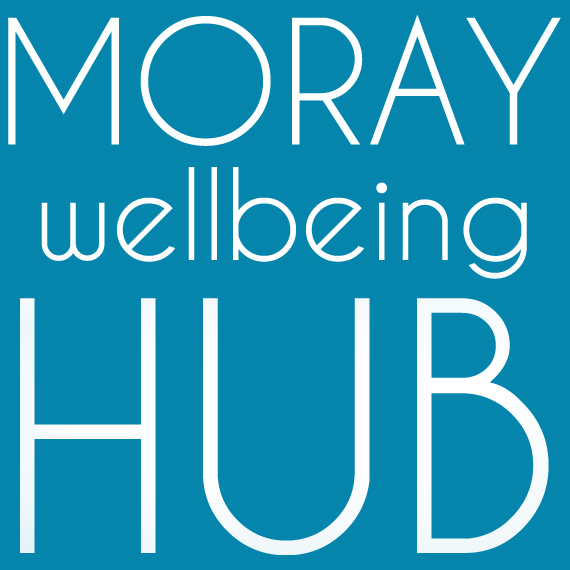 Project: Moray Peer Connectors Project, March 2019 – March 2020Reports ToProject Coordinator / Social Movement & Enterprise Lead Works closely with Volunteer Supervisors & Peer Trainer PoolSalary / rate of pay : £10.50 per hour, part-time hours, minimum 6h per week (flexible contract).Job OverviewWith excellent communication skills and experience of a proactive approach to administration, this role supports our community development and leadership team to deliver the objectives of Moray Peer Connectors Project and our social movement and enterprise; increasing our network, connecting partners and supporting community members to navigate our projects and achieve their wellness goals. Project information:In four locality areas (Forres area, Elgin & Lossiemouth, Speyside, Buckie & Cullen), the project aims to harness life experiences in self-management and recovery to better connect, inspire and support community members as part of an integrated partnership approach in Moray.Responsibilities and DutiesThis project administrative role supports communications, record keeping and maintaining resources to deliver project objectives. take a values-led peer approach to all elements of the project role including as a proactive team memberperform administration tasks such as answering phone calls, taking notes, scheduling meetings, emailing, social media updates, maintaining calendars, writing web copy.offer advice and information to via face-to-face in localities, telephone and email contactprovide timesheets, quotes and work to agreed timescales support the Social Movement & Enterprise Lead in a personal assistant capacity maintain databases and undertake any other administrative duties linked to monitoringvisible as a peer and Champion of Moray Wellbeing Hub, modeling recovery valueshave good awareness of the social movement and enterprise activity and current projectsattend and complete appropriate training, supervision and mentoring support community events, promotional activity and creative delivery support Volunteer Supervisors and Peer Trainer Pool members around admin processessupport the Project Coordinator as part of their community development role.Qualifications & skillsEssential:proven organisational, administrative and IT experience and skills, and the ability to manage a variety of tasks good communication and interpersonal skillsexperience in working with community members of diverse experiences and challenges passion for peer-led social change and community empowermentthe ability to deal with information in a confidential manner and respond with sensitivitya flexible and non-judgemental approach to people and work.Desirable: peer qualifications and experience: e.g. Peer 2 Peer, WRAP or PDA in peer supportgood knowledge of Moray wide services and supports for wellbeingexperience of Survey Monkey, Mailchimp, Wordpress, and social media platforms qualifications in business administration and experience as a personal assistantcreative and research experience and skillswilling to travel and work unsocial hours.